ВВЕДЕНИЕРазвитие систем теплоснабжения поселений в соответствии с требованиями Федерального закона №190-ФЗ «О теплоснабжении» необходимо для удовлетворения спроса на тепловую энергию и обеспечения надежного теплоснабжения наиболее экономичным способом, внедрения энергосберегающих технологий. Развитие систем теплоснабжения осуществляется на основании схем теплоснабжения. Схема теплоснабжения Бузиновского сельского поселения Выселковского муниципального района Краснодарского края на 2014-2018 гг. и на период до 2028 г. разработана в соответствии со следующими документами: Федеральный закон Российской Федерации от 27.07.2010 №190-ФЗ «О теплоснабжении»; Постановление Правительства Российской Федерации №154 от 22.02.2012 г. «О требованиях к схемам теплоснабжения, порядку их разработки и утверждения»;Техническое задание на разработку схемы теплоснабжения;Генеральный план Бузиновского сельского поселения Выселковского муниципального района Краснодарского края, разработанный ООО «Институт территориального планирования «Град» в 2010 г. с расчетным сроком – 2030 г;Программа «Энергосбережение и повышение энергетической эффективности Бузиновского муниципального унитарного многоотраслевого предприятия жилищно-коммунального хозяйства на 2012-2016 годы»;Отчет об энергетическом обследовании Бузиновского муниципального унитарного многоотраслевого предприятия жилищно-коммунального хозяйства.ОБЩИЕ СВЕДЕНИЯОбщие сведения о Бузиновском сельском поселении Бузиновское сельское поселение расположено в центральной части Выселковского района. На западе имеет общую границу с Выселковским сельским поселением, на юге с Новобейсугским, на востоке с ново малороссийским сельским поселением. На севере сельское поселение граничит с Бейсугским сельским поселением.На территории поселения расположен один населенный пункт – станица Бузиновская. Численность населения Бузиновского сельского поселения на начало 2013 года составляла 1,821 тыс. человек.По климатическому районированию, согласно СНиП 23.01-99 «Строительная климатология», территория сельского поселения относится к району III-б, для которого характерны: отрицательные температуры воздуха зимой и высокие температуры летом, определяющие необходимую защиту зданий в холодный период и защиту от излишнего перегрева в теплые периоды года; большая интенсивность солнечной радиации; небольшой снежный покров.Среднемесячная температура самого холодного месяца года -января составляет - 3,50С; самого теплого – июля + 23,30С. Абсолютный максимум температуры воздуха летом +420С, абсолютный минимум зимой - минус 340С.Климат Бузиновского сельского поселения умеренно континентальный, с недостаточным увлажнением. Средняя годовая температура воздуха +9,6C. Зима неустойчивая с частыми оттепелями и кратковременными морозами, наступающими в первых числах декабря. Наибольшая мощность снежного покрова составляет , продолжительность периода со снежным покровом колеблется от 50 до 65 дней. Характеристика сетей систем теплоснабжения:В Бузиновском сельском поселении централизованный отпуск тепловой энергии производится от 2 действующих котельных.Таблица 1Потребителями тепловой энергии являются системы отопления административных и общественных зданий.Существующие тепловые сети – надземные тупиковые в двухтрубном исполнении.Таблица 2Состав и технические характеристики основного оборудования источников децентрализованного теплоснабжения Бузиновского сельского поселения представлены в табл. 3 – 4.Технические характеристики основного оборудования источников теплоснабжения:таблица 4Технические характеристики вспомогательного оборудования источников теплоснабжения:таблица 5Исходя из назначенного СО 153-34.17.469-2003 срока службы котлов (паровые водотрубные – 24 года, водогрейные всех типов – 16 лет), срок службы котлов ICIREX DUAL30 и КСГ – 100у (Дон-100) не превышает нормативные значения. Нет необходимости в проведении капитального ремонта или продления срока службы данного оборудования. Сведения об эксплуатируемом вспомогательном оборудовании представлены в таблице 6 (дымовые трубы).Таблица 6Источники теплоснабжения не оснащены оборудованием для водоподготовки. Для заполнения и подпитки тепловой сети используется вода из водопроводной сети. Котельные №1 и №15 не оснащены приборами учета отпущенной тепловой энергии.Следует отметить, что предписания надзорных органов по запрещению дальнейшей эксплуатации оборудования источников тепловой энергии МУМП ЖКХ Березанское по состоянию на 2014 год не выдавались. Тепловые сети – тупиковые, выполнены двухтрубными, симметричными. Схема присоединения потребителей тепловой энергии осуществлена по зависимой схеме.Общие сведения о тепловых сетях источников централизованного теплоснабжения Бузиновского сельского поселения представлены в таблице 7Таблица 7Технические характеристики сетей теплоснабжения Бузиновского сельского поселения представлены в таблице 8.Таблица 8Протяженность тепловых сетей из стальных трубопроводов с различным сроком службы приведена в таблице 9.Таблица 9По состоянию на 2014 год предписания надзорных органов по запрещению дальнейшей эксплуатации участков тепловой сети не выдавались.Теплоснабжение производственных, общественных, административных, бытовых зданий и жилых домов, не охваченных централизованным теплоснабжением, осуществляется от автономных источников теплоснабжения. РАЗДЕЛ 1. ПОКАЗАТЕЛИ ПЕРСПЕКТИВНОГО СПРОСА НА ТЕПЛОВУЮ ЭНЕРГИЮ (МОЩНОСТЬ), И ТЕПЛОНОСИТЕЛЬ В УСТАНОВЛЕННЫХ ГРАНИЦАХ ТЕРРИТОРИИ Бузиновского сп1.1. Площадь строительных фондов и приросты площади строительных фондов по расчетным элементам территориального деления Бузиновского сельского поселенияДанные по площади строительных фондов и приросты площади строительных фондов Бузиновского сельского поселения отсутствуют. 1.2. Объемы потребления тепловой энергии (мощности), теплоносителя и приросты потребления тепловой энергии (мощности), теплоносителя с разделением по видам теплопотребления в каждом расчетном элементе территориального деления на каждом этапеОбъемы потребления тепловой энергии (мощности) представлены в таблице 1.Таблица 1Информация об объемах потребления тепловой энергии (мощности), теплоносителя и приросты потребления тепловой энергии (мощности), теплоносителя с разделением по видам теплопотребления в каждом расчетном элементе территориального деления на каждом этапе в генеральном плане Бузиновского сельского поселения отсутствует.1.3. Потребление тепловой энергии (мощности), и теплоносителя объектами, расположенными в производственных зонахИнформация об объемах потребления тепловой энергии (мощности), и теплоносителя объектами, расположенными в производственных зонах Бузиновского сельского поселения, отсутствует.РАЗДЕЛ 2. Перспективные балансы тепловой мощности источников тепловой энергии и тепловой нагрузки потребителей2.1. Радиус эффективного теплоснабженияСреди основных мероприятий по энергосбережению в системах теплоснабжения можно выделить оптимизацию систем теплоснабжения с учетом эффективного радиуса теплоснабжения. Передача тепловой энергии на большие расстояния является экономически неэффективной.Радиус эффективного теплоснабжения позволяет определить условия, при которых подключение новых или увеличивающих тепловую нагрузку тепло потребляющих установок к системе теплоснабжения нецелесообразно вследствие увеличения совокупных расходов в указанной системе на единицу тепловой мощности, определяемой для зоны действия каждого источника тепловой энергии.Радиус эффективного теплоснабжения – максимальное расстояние от тепло потребляющей установки до ближайшего источника тепловой энергии в системе теплоснабжения, при превышении которого подключение тепло потребляющей установки к данной системе теплоснабжения нецелесообразно по причине увеличения совокупных расходов в системе теплоснабжения. В настоящее время, методика определения радиуса эффективного теплоснабжения не утверждена федеральными органами исполнительной власти в сфере теплоснабжения. Основными критериями оценки целесообразности подключения новых потребителей в зоне действия системы централизованного теплоснабжения являются: затраты на строительство новых участков тепловой сети и реконструкцию существующих; пропускная способность существующих магистральных тепловых сетей; затраты на перекачку теплоносителя в тепловых сетях; потери тепловой энергии в тепловых сетях при ее передаче; надежность системы теплоснабжения. Выполнить расчет радиуса эффективного теплоснабжения котельных невозможно, в связи с отсутствием необходимых данных.2.2. Описание существующих и перспективных зон действия систем теплоснабжения и источников тепловой энергииНа территории Бузиновского сельского поселения расположено 2 котельных децентрализованного теплоснабжения.Зоны теплоснабжения котельных приведены на рисунках 2.1-2.2.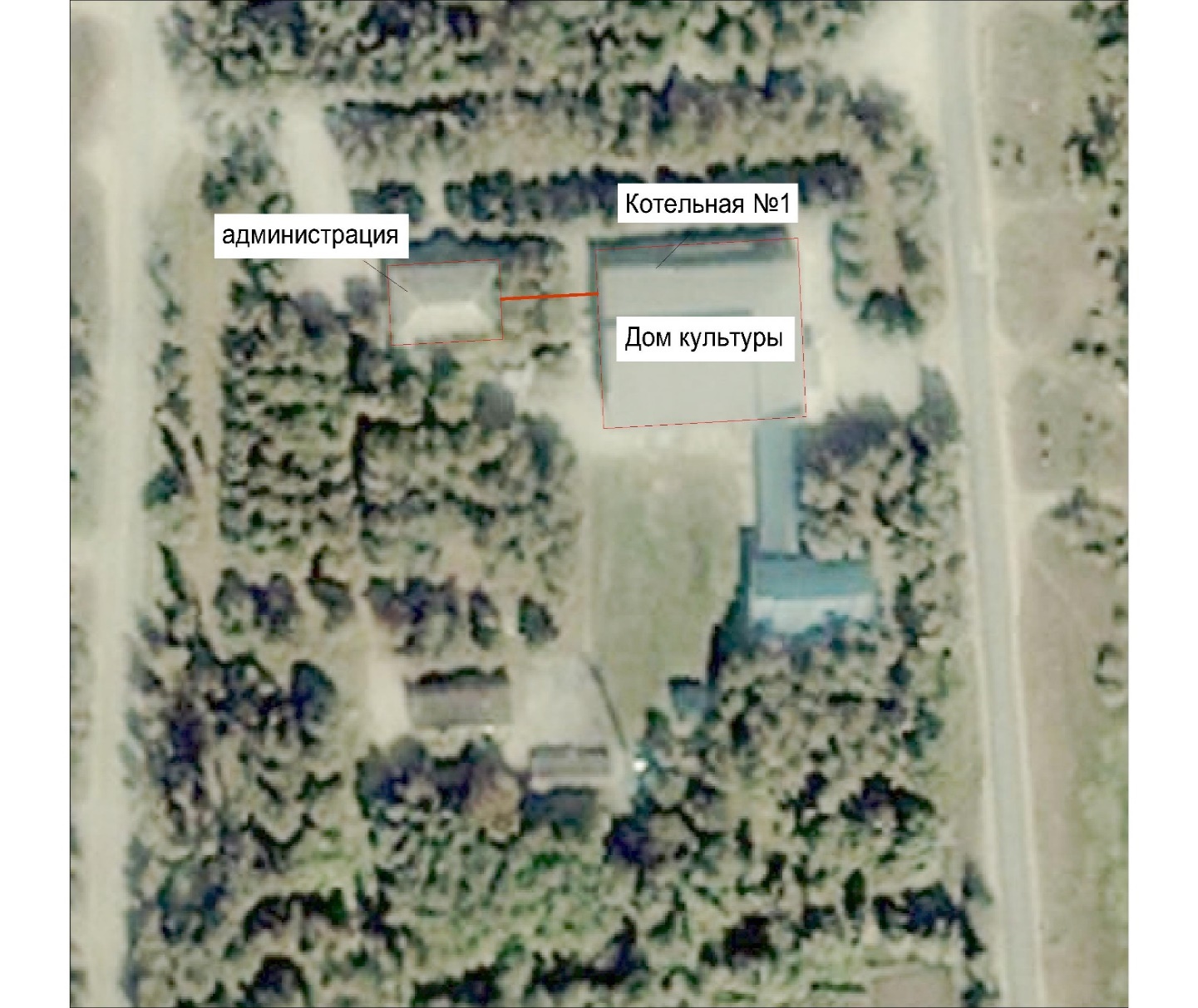 Рис. 2.1 – Зона теплоснабжения котельной №1Котельная расположена за зданием администрации снизу А не около Дома культуры.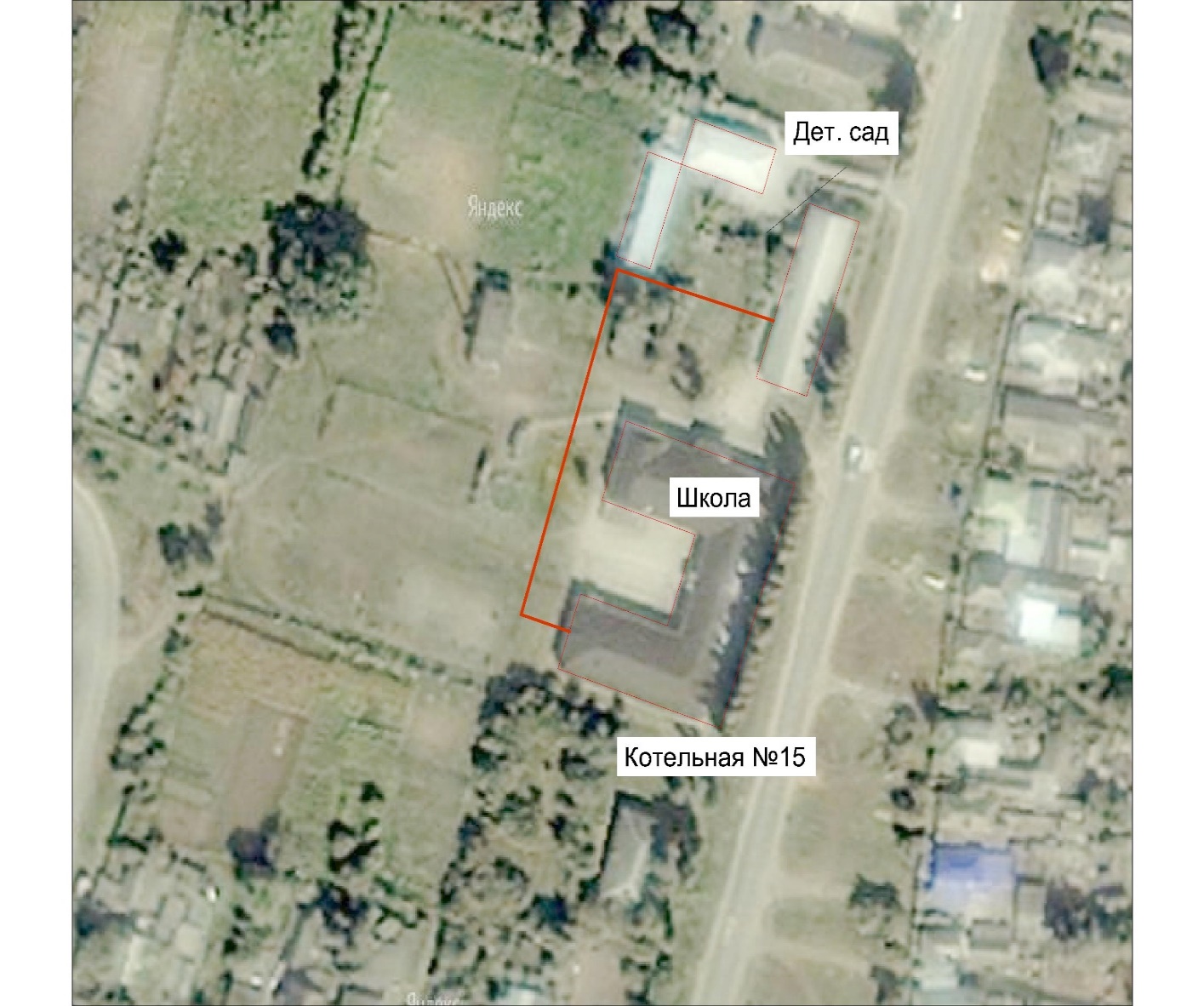 Рис. 2.1 – Зона теплоснабжения котельной №15Состав и технические характеристики основного оборудования источников централизованного теплоснабжения Бузиновского сельского поселения представлены в таблице 4.Существующие значения установленной тепловой мощности основного оборудования источников тепловой энергии представлены в таблице 2.1.Таблица 2.1Генеральным планом предусматривается сохранить децентрализованное отопление в станице Бузиновская. 2.3. Описание существующих и перспективных зон действия индивидуальных источников тепловой энергииБольшая часть индивидуальных жилых домов, объектов административно-общественного и производственного назначения обеспечена теплоснабжением от индивидуальных источников теплоснабжения. Поскольку данные об установленной тепловой мощности этих тепло генераторов отсутствуют, не представляется возможности оценить резервы этого вида оборудования. Генеральным планом муниципального образования теплоснабжение отдельно стоящих многоквартирных и общественно-деловых зданий, удаленных от трасс теплосетей, предусматривается от автономных источников тепло энергии.Существующие и планируемые к застройке потребители, вправе использовать для отопления индивидуальные источники теплоснабжения. Использование автономных источников теплоснабжения целесообразно в случаях:• значительной удаленности от существующих и перспективных тепловых сетей;• малой подключаемой нагрузки (менее 0,01 Гкал/ч);• отсутствия резервов тепловой мощности в границах застройки на данный момент и в рассматриваемой перспективе;• использования тепловой энергии в технологических целях.Генеральным планом на первую очередь строительства – 2025 г. предусматривается строительство индивидуальной газовой котельной проектируемого дет. сада и для проектируемого стационара с отделением скорой помощи, реконструкция существующей газовой котельной №15.В соответствии с требованиями п. 15 статьи 14 ФЗ №190 «О теплоснабжении», «Запрещается переход на отопление жилых помещений в многоквартирных домах с использованием индивидуальных квартирных источников тепловой энергии при наличии осуществлённого в надлежащем порядке подключения к системам теплоснабжения многоквартирных домов». 2.4. Перспективные балансы тепловой мощности и тепловой нагрузки в перспективных зонах действия источников тепловой энергии, в том числе работающих на единую тепловую сеть, на каждом этапеИзменение существующей схемы теплоснабжения Бузиновского сельского поселения в настоящее время не предусматривается, поэтому перспективные балансы тепловой мощности и тепловой нагрузки в перспективных зонах действия источников тепловой энергии равны существующим значениям.Перспективные балансы тепловой нагрузки существующих источников тепловой энергии Бузиновского сельского поселения представлены в таблицах 2.2-2.3.Таблица 2.2Таблица 2.3РАЗДЕЛ 3. Перспективные балансы теплоносителей 3.1. Перспективные балансы производительности водоподготовительных установок и максимального потребления теплоносителя тепло потребляющими установками потребителейИсточники теплоснабжения не оснащены оборудованием для водоподготовки. Для заполнения и подпитки тепловой сети используется вода из водопроводной сети. Нормативный и аварийный расходы воды на компенсацию потерь теплоносителя с его утечкой представлены в таблице 3.1-3.2.Таблица 3.1Таблица 3.2РАЗДЕЛ 4. Предложения по строительству, реконструкции и техническому перевооружению источников тепловой энергииОрганизация централизованного и индивидуального теплоснабжения осуществляется в соответствии с Федеральным законом от 27.07.2010 № 190-ФЗ «О теплоснабжении» и Правилами подключения к системам теплоснабжения, утв. Постановлением Правительства Российской Федерации от 16.04.2012 № 307 «О порядке подключения к системам теплоснабжения и о внесении изменений в некоторые акты Правительства Российской Федерации», и иными действующими нормативными правовыми актами Российской Федерации, Краснодарского края и Выселковского муниципального района.4.1. Предложения по строительству источников тепловой энергии, обеспечивающих перспективную тепловую нагрузку на осваиваемых территориях поселенияСтроительство новых источников тепловой энергии согласно генплана: предусматривается сохранение децентрализованного теплоснабжения станицы Бузиновская.В соответствии с п. 1.8, СНиП II-35-76 теплоснабжение зданий, относящихся к дошкольным и школьным учреждениям, а так же к учреждениям здравоохранения, предусматривается от отдельно-стоящих индивидуальных газовых котельных. Данная система теплоснабжения предусмотрена для проектируемых зданий детского сада (на первую очередь) и стационара с отделением скорой помощи (на расчетный срок). Расчетная мощность индивидуальной газовой котельной проектируемого детского сада составит 0,21 Гкал/ч (456 Гкал/год), в том числе:на отопление и вентиляцию – 0,2 Гкал/ч (403 Гкал/год);на горячее водоснабжение - 0,01 Гкал/ч (53 Гкал/год).Расчетная мощность индивидуальной газовой котельной проектируемого стационара с отделением скорой помощи составит 0,04 Гкал/ч (88 Гкал/год), в том числе:на отопление и вентиляцию – 0,03 Гкал/ч (65 Гкал/год);на горячее водоснабжение -  0,01 Гкал/ч (23 Гкал/год).4.2. Предложения по реконструкции и техническому перевооружению источников тепловой энергии, обеспечивающих перспективную тепловую нагрузку в существующих и расширяемых зонах действия источников тепловой энергии с целью повышения эффективности работы систем теплоснабженияГенеральным планом Бузиновского сельского поселения предусматривается:реконструкция и модернизация оборудования котельной №15. Расчетная мощность котельной после реконструкции составит 0,39 Гкал/ч (878 Гкал/год), в том числе:на отопление и вентиляцию – 0,37 Гкал/ч (738 Гкал/год);на горячее водоснабжение – 0,02 Гкал/ч (140 Гкал/год).4.3. Графики совместной работы источников тепловой энергии, функционирующих в режиме комбинированной выработки электрической и тепловой энергии и котельных, меры по выводу из эксплуатации, консервации и демонтажу избыточных источников тепловой энергии, а также источников тепловой энергии, выработавших нормативный срок службы, в случае, если продление срока службы технически невозможно или экономически нецелесообразноИсточники тепловой энергии, совместно работающие на единую тепловую сеть, на территории Бузиновского сельского поселения отсутствуют. Мероприятия по выводу из эксплуатации, консервации и демонтажу избыточных источников тепловой энергии не предусмотрены.4.4. Меры по переоборудованию котельных в источники комбинированной выработки электрической и тепловой энергииПереоборудование котельных в источники комбинированной выработки электрической и тепловой энергии не планируется.4.5. Меры по переводу котельных, размещенных в существующих и расширяемых зонах действия источников комбинированной выработки тепловой и электрической энергии, в пиковый режимВ связи с отсутствием на территории Бузиновского сельского поселения источников комбинированной выработки электрической и тепловой энергии, меры по переводу котельных, размещенных в существующих и расширяемых зонах действия источников комбинированной выработки тепловой и электрической энергии, в пиковый режим не предусмотрены.4.6. Решения о загрузке источников тепловой энергии, распределении (перераспределении), тепловой нагрузки потребителей тепловой энергии в каждой зоне действия системы теплоснабжения между источниками тепловой энергии, поставляющими тепловую энергию в данной системе теплоснабженияМеры по распределению (перераспределению) тепловой нагрузки потребителей тепловой энергии в каждой зоне действия систем теплоснабжения между источниками тепловой энергии, поставляющими тепловую энергию, не предусмотрены.4.7. Оптимальный температурный график отпуска тепловой энергии для каждого источника тепловой энергииВ соответствии со СНиП 41-02-2003 регулирование отпуска теплоты от источников тепловой энергии предусматривается качественное по нагрузке отопления или по совмещенной нагрузке отопления и горячего водоснабжения согласно графику изменения температуры воды, в зависимости от температуры наружного воздуха.Котельные на территории Бузиновского сельского поселения работают по температурному графику:котельная №1 – 95/70ºС;котельная №15 – 95/70 ºС;Изменение утвержденных температурных графиков отпуска тепловой энергии не предусматривается.4.8. Предложения по перспективной установленной тепловой мощности каждого источника тепловой энергииПредложения по перспективной установленной тепловой мощности каждого источника тепловой энергии представлены в таблице 4. Таблица 4Перспективные значения необходимо уточнить в ходе реализации запланированных мероприятий.РАЗДЕЛ 5. Предложения по строительству и реконструкции тепловых сетейПроектом по генплану предусматривается сохранение децентрализованного теплоснабжения станицы Бузиновская: В соответствии с п. 1.8, СНиП II-35-76 теплоснабжение зданий, относящихся к дошкольным и школьным учреждениям, а также к учреждениям здравоохранения, предусматривается от отдельно стоящих индивидуальных газовых котельных. Данная система теплоснабжения предусмотрена для проектируемых зданий детского сада (на первую очередь) и стационара с отделением скорой помощи (на расчетный срок). Расчетная мощность индивидуальной газовой котельной проектируемого детского сада составит 0,21 Гкал/ч (456 Гкал/год), в том числе:на отопление и вентиляцию – 0,2 Гкал/ч (403 Гкал/год);на горячее водоснабжение - 0,01 Гкал/ч (53 Гкал/год).Расчетная мощность индивидуальной газовой котельной проектируемого стационара с отделением скорой помощи составит 0,04 Гкал/ч (88 Гкал/год), в том числе:на отопление и вентиляцию – 0,03 Гкал/ч (65 Гкал/год);на горячее водоснабжение -  0,01 Гкал/ч (23 Гкал/год).Для теплоснабжения проектируемого детского сада и школы по ул. Октябрьская на расчетный срок проектом предусматривается реконструкция существующей котельной школы. Расчетная мощность котельной после реконструкции составит 0,39 Гкал/ч (878 Гкал/год), в том числе:на отопление и вентиляцию – 0,37 Гкал/ч (738 Гкал/год);на горячее водоснабжение – 0,02 Гкал/ч (140 Гкал/год).Расход тепла с учетом собственных нужд котельной, утечек и потерь в тепловых сетях составит 0,42 Гкал/час (941 Гкал/год).Основное топливо для котельных – природный газ.5.1. Предложения по строительству и реконструкции тепловых сетей, обеспечивающих перераспределение тепловой нагрузки из зон с дефицитом располагаемой тепловой мощности источников тепловой энергии в зоны с резервом располагаемой тепловой мощности источников тепловой энергии (использование существующих резервов)Предложения по строительству и реконструкции тепловых сетей, обеспечивающих перераспределение тепловой нагрузки из зон с дефицитом располагаемой тепловой мощности источников тепловой энергии в зоны с резервом располагаемой тепловой мощности источников тепловой энергии, не планируется.5.2. Предложения по строительству и реконструкции тепловых сетей для обеспечения перспективных приростов тепловой нагрузки в осваиваемых районах поселения, городского округа под жилищную, комплексную или производственную застройкуНа территории Бузиновского сельского поселения условия, при которых существует возможность поставок тепловой энергии потребителям от различных источников тепловой энергии при сохранении надежности теплоснабжения, отсутствуют.5.3. Предложения по строительству и реконструкции тепловых сетей в целях обеспечения условий, при наличии которых существует возможность поставок тепловой энергии потребителям от различных источников тепловой энергии при сохранении надежности теплоснабженияНа территории Бузиновского сельского поселения условия, при которых существует возможность поставок тепловой энергии потребителям от различных источников тепловой энергии при сохранении надежности теплоснабжения, отсутствуют.5.4. Предложения по строительству и реконструкции тепловых сетей для повышения эффективности функционирования системы теплоснабжения, в том числе за счет перевода котельных в «пиковый» режим или ликвидации котельных Новое строительство или реконструкция тепловых сетей для повышения эффективности функционирования системы теплоснабжения, в том числе за счет перевода котельных в «пиковый» режим не запланированы.5.5. Предложения по строительству и реконструкции тепловых сетей для обеспечения нормативной надежности и безопасности теплоснабженияСтроительство и реконструкция тепловых сетей для обеспечения нормативной надежности и безопасности теплоснабжения на территории сельского поселения Бузиновское не требуется.РАЗДЕЛ 6. Перспективные топливные балансыВ таблице 6 представлена сводная информация по существующему виду используемого, резервного и аварийного топлива, а также расход основного топлива на покрытие тепловой нагрузки в 2013 году.Таблица 6РАЗДЕЛ 7. Инвестиции в строительство, реконструкцию и техническое перевооружение7.1 Предложения по величине необходимых инвестиций в строительство, реконструкцию и техническое перевооружение источников тепловой энергии на каждом этапеПредложения по величине необходимых инвестиций в реконструкцию и техническое перевооружение источников тепловой энергии, тепловых сетей представлены в таблице 7.Таблица 7Примечание: объем инвестиций необходимо уточнять по факту принятия решения о строительстве или реконструкции каждого объекта в индивидуальном порядке, кроме того объем средств будет уточняться после доведения лимитов бюджетных обязательств из бюджетов всех уровней на очередной финансовый год и плановый период.РАЗДЕЛ 8. Решение об определении единой теплоснабжающей организацииВ качестве единой теплоснабжающей организации предлагается определить:в границах зоны действия системы теплоснабжения от котельной №1 – МУМП ЖКХ Березанское;в границах зоны действия системы теплоснабжения от котельной №15 – МУМП ЖКХ Березанское.РАЗДЕЛ 9. Решения о распределении тепловой нагрузки между источниками тепловой энергииВозможность поставок тепловой энергии потребителям от различных источников тепловой энергии при сохранении надежности теплоснабжения отсутствует. Источники тепловой энергии между собой технологически не связаны.РАЗДЕЛ 10. Решения по бесхозяйным тепловым сетямНа территории Бузиновского сельского поселения бесхозяйных тепловых сетей не выявлено.
Разработчик: 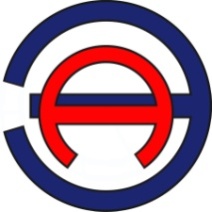 Общество с ограниченной ответственностью «ЭНЕРГОАУДИТ»Юридический/фактический адрес: 160011, г. Вологда, ул. Герцена, д. 56, оф. 202 тел/факс: 8 (8172) 75-60-06, 733-874, 730-800адрес электронной почты: energoaudit35@list.ruСвидетельство саморегулируемой организации № СРО № 3525255903-25022013-Э0183Заказчик: Администрация Бузиновского сельского поселенияЮридический адрес: 353137, Краснодарский край, Выселковский район, станица Бузиновская, ул. Советская, 7№ п/пКотельнаяОтапливаемый объектПротяженность сетей в 2-х трубном исполнении (м)Тип прокладкиТип прокладкиОбслуживающаяорганизация№ п/пКотельнаяОтапливаемый объектПротяженность сетей в 2-х трубном исполнении (м)Надземная(м)Подземная(м)Обслуживающаяорганизация11Котельная № 1МБУК Бузиновский СДКЗдание СДКЗдание администрации 36360ЖКХ Березанское12Котельная № 15МБОУСОШЛ №15Здание МБОУ СОШ№15Дет. сад. №152452450ЖКХ БерезанскоеНаименование котельной:Котельная №1Котельная №15Адрес:ст-ца Бузиновская, ул. Октябрьская, 38ст-ца Бузиновская, ул. Октябрьская, 20Вид собственности:муниципальнаямуниципальнаяСобственник:администрация Бузиновского сельского поселенияадминистрация Бузиновского сельского поселенияНаименование ТСО:Березанское МУМП ЖКХБерезанское МУМП ЖКХУстановленная мощность, Гкал/ч0,290,172Располагаемая мощность, Гкал/ч0,240,17Подключенная нагрузка, Гкал/чКоличество подключенных зданий, в т.ч.:22- жилые дома00- детские учреждения, школы02- лечебные учреждения00- здания госучреждений20- прочие00- кол-во зданий с ГВС00Наименование котельнойМарка котлаКол-вокотловГод ввода в эксплуатациюКПД котловУстановленная мощность(Гкал/ч)Подключенная нагрузка(Гкал/ч)Котельная № 1ICIREX DUAL242200990%0,290,24Котельная № 1водогрейный2200990%0,290,24Котельная № 15КСГ – 100у (Дон-100)2200080%0,1720,17Котельная № 15водогрейный2200080%0,1720,17№ п/пНаименование оборудованияТип оборудованияТип оборудованияТип оборудованияКоличествоКоличествоМощность, кВтМощность, кВтПериод работыКотельная № 1Котельная № 1Котельная № 1Котельная № 1Котельная № 1Котельная № 1Котельная № 1Котельная № 1Котельная № 1Котельная № 11Циркуляционный насосIL32/140-1.5/2IL32/140-1.5/2IL32/140-1.5/2111,51,5н/д2Циркуляционный насосPW-175EAPW-175EAPW-175EA110,170,17н/д3Циркуляционный насосTOP-S-25/7TOP-S-25/7TOP-S-25/7110,180,18н/дКотельная № 15Котельная № 15Котельная № 15Котельная № 15Котельная № 15Котельная № 15Котельная № 15Котельная № 15Котельная № 15Котельная № 15нет данныхнет данныхнет данныхнет данныхнет данныхнет данныхнет данныхнет данныхнет данныхнет данныхн/дн/дн/дн/дн/дн/дн/дн/дн/дДымовые трубыДымовые трубыДымовые трубыДымовые трубыДымовые трубыДымовые трубы№ п/пНаименованиеВысота, мГод ввода в эксплуатациюИзнос, %ПримечаниеКотельная №1Котельная №1Котельная №1Котельная №1Котельная №1Котельная №11дымовая труба1520095Котельная №2Котельная №2Котельная №2Котельная №2Котельная №2Котельная №21дымовая труба15-20Наименование котельной:Котельная №1Котельная №15Адрес:ст-ца Бузиновская, ул. Октябрьская, 38ст-ца Бузиновская, ул. Октябрьская, 20Вид собственности:муниципальнаямуниципальнаяСобственник:администрация Бузиновского сельского поселенияадминистрация Бузиновского сельского поселенияНаименование ТСО:Березанское МУМП ЖКХБерезанское МУМП ЖКХВид оказываемой услугиотопление и ГВСотопление и ГВСТеплоносительводаводаТемпература подающей линии, ºС9595Температура обратной линии, ºС7070Протяженность, м72490Тип сетиТеплоносительТип прокладкиТип линииКоличество трубопроводовУсл. диаметр трубопровода, ммПротяженность ТС в двухтрубном исчислении, мИзоляцияГод прокладки или последнего кап. ремонтаИзнос, %12345678910от котельной №1от котельной №1от котельной №1от котельной №1от котельной №1от котельной №1от котельной №1от котельной №1от котельной №1от котельной №1Сети отопленияводанадземная (наземная)подающая 17672минеральная вата200910Сети отопленияводанадземная (наземная)обратная 17672минеральная вата200910от котельной №15 от котельной №15 от котельной №15 от котельной №15 от котельной №15 от котельной №15 от котельной №15 от котельной №15 от котельной №15 от котельной №15 Сети отопленияводанадземная (наземная)подающая 176490минеральная вата200515Сети отопленияводанадземная (наземная)обратная 176490минеральная вата200515Группы трубопроводовПротяженность тепловых сетей, мПротяженность тепловых сетей, мПротяженность тепловых сетей, мГруппы трубопроводовот котельной №1от котельной №15 ВСЕГОСтальные трубопроводы со сроком службы до 15 лет72490562Стальные трубопроводы со сроком службы от 16 до 30 лет000Стальные трубопроводы со сроком службы от 30 лет000№п/пНаименование На отопление и вентиляцию, ГкалНа системы ГВС, ГкалСуммарная нагрузка, Гкал2013 г факт2013 г факт2013 г факт2013 г факт2013 г факт1Котельная №1424,5799,59524,162Котельная №15307,3572,09379,442014 г план2014 г план2014 г план2014 г план2014 г план1Котельная №1411,8399,6511,432Котельная №15301,270,65371,852015 г план2015 г план2015 г план2015 г план2015 г план1Котельная №1473,699,8573,42Котельная №15319,2775,59394,86Наименование котельнойУстановленная мощность, Гкал/чПодключенная нагрузка, Гкал/чПримечаниеКотельная № 10,290,24в работеКотельная № 150,1720,17в работе№ п/пНаименованиеЕд. изм.20132014-2029гг.Котельная № 1Котельная № 1Котельная № 1Котельная № 11Балансы мощности существующей котельнойБалансы мощности существующей котельнойБалансы мощности существующей котельнойБалансы мощности существующей котельной1.1Установленная тепловая мощность котельнойГкал/ч0,290,291.2Ограничение тепловой мощности (техническое)Гкал/ч--1.3Располагаемая (фактическая), тепловая мощностьГкал/ч0,290,291.4Собственные и хозяйственные нуждыГкал/ч0,00290,00291.5Тепловая мощность котельной нетто (мощность для выдачи в тепловую сеть)Гкал/ч0,28710,28711.6Тепловая мощность котельной для выдачи в сеть по условию п. 5.4 СНиП 41-02-2003 «Тепловые сети - (при авариях (отказах), на источнике теплоты с отказом самого мощного котла на выходных коллекторах котельной должен обеспечиваться отпуск теплоты не менее 90% от расчетной подключенной нагрузки).Гкал/ч--2Подключенная тепловая нагрузка к сущ. котельной, в т.ч.:Подключенная тепловая нагрузка к сущ. котельной, в т.ч.:Подключенная тепловая нагрузка к сущ. котельной, в т.ч.:Подключенная тепловая нагрузка к сущ. котельной, в т.ч.:2.1на отоплениеГкал/ч0,19440,1944на вентиляциюГкал/ч--2.2на системы ГВСГкал/ч0,04560,04562.3пар на промышленные нужды 10-16 кгс/см2Гкал/ч--2.4Суммарная подключенная тепловая нагрузкаГкал/ч0,240,242.5Резерв (+) / дефицит (-), тепловой мощности котельной (все котлы в исправном состоянии)Гкал/ч0,04710,04712.6Резерв (+) / дефицит (-), тепловой мощности котельной (с учетом отказа самого мощного котла, отпуск 90% от расч. нагрузки)Гкал/ч--№ п/пНаименованиеЕд. изм.20132014-2029гг.Котельная № 15Котельная № 15Котельная № 15Котельная № 151Балансы мощности существующей котельнойБалансы мощности существующей котельнойБалансы мощности существующей котельнойБалансы мощности существующей котельной1.1Установленная тепловая мощность котельнойГкал/ч0,1720,1721.2Ограничение тепловой мощности (техническое)Гкал/ч--1.3Располагаемая (фактическая), тепловая мощностьГкал/ч0,1720,1721.4Собственные и хозяйственные нуждыГкал/ч0,001720,001721.5Тепловая мощность котельной нетто (мощность для выдачи в тепловую сеть)Гкал/ч0,170280,170281.6Тепловая мощность котельной для выдачи в сеть по условию п. 5.4 СНиП 41-02-2003 «Тепловые сети - (при авариях (отказах), на источнике теплоты с отказом самого мощного котла на выходных коллекторах котельной должен обеспечиваться отпуск теплоты не менее 90% от расчетной подключенной нагрузки).Гкал/ч--2Подключенная тепловая нагрузка к сущ. котельной, в т.ч.:Подключенная тепловая нагрузка к сущ. котельной, в т.ч.:Подключенная тепловая нагрузка к сущ. котельной, в т.ч.:Подключенная тепловая нагрузка к сущ. котельной, в т.ч.:2.1на отоплениеГкал/ч0,13770,1377на вентиляциюГкал/ч--2.2на системы ГВСГкал/ч0,03230,03232.3пар на промышленные нужды 10-16 кгс/см2Гкал/ч--2.4Суммарная подключенная тепловая нагрузкаГкал/ч0,170,172.5Резерв (+) / дефицит (-), тепловой мощности котельной (все котлы в исправном состоянии)Гкал/ч0,000280,000282.6Резерв (+) / дефицит (-), тепловой мощности котельной (с учетом отказа самого мощного котла, отпуск 90% от расч. нагрузки)Гкал/ч--№ п/пНаименование показателя, размерностьПериодПериод№ п/пНаименование показателя, размерность2013 год2014-2029гг.Котельная № 1Котельная № 1Котельная № 11Установленная производительность водоподготовительной установки, куб.м/ч13,7515,042Располагаемая производительность водоподготовительной установки, куб.м/ч13,7515,043Потери располагаемой производительности, %004Фактические собственные нужды водоподготовительной установки, куб.м/ч--5Количество баков-аккумуляторов теплоносителя, шт.--6Емкость баков аккумуляторов, тыс.куб.м--7Всего подпитка тепловой сети, куб.м/ч, в т.ч.:0,02750,0038- нормативные утечки теплоносителя, куб.м/ч0,02750,0039- сверхнормативные утечки теплоносителя, куб.м/ч0010Максимальная подпитка тепловой сети в период повреждения участка, куб.м/ч0,2750,311Резерв(+)/дефицит (-), ВПУ, куб.м/ч13,7215,03712Доля резерва, %99,7899,78№ п/пНаименование показателя, размерностьПериодПериод№ п/пНаименование показателя, размерность2013 год2014-2029гг.Котельная № 15Котельная № 15Котельная № 151Установленная производительность водоподготовительной установки, куб.м/ч13,7515,042Располагаемая производительность водоподготовительной установки, куб.м/ч13,7515,043Потери располагаемой производительности, %004Фактические собственные нужды водоподготовительной установки, куб.м/ч--5Количество баков-аккумуляторов теплоносителя, шт.--6Емкость баков аккумуляторов, тыс.куб.м--7Всего подпитка тепловой сети, куб.м/ч, в т.ч.:0,0340,03768- нормативные утечки теплоносителя, куб.м/ч0,0340,03769- сверхнормативные утечки теплоносителя, куб.м/ч0010Максимальная подпитка тепловой сети в период повреждения участка, куб.м/ч0,2750,311Резерв(+)/дефицит (-), ВПУ, куб.м/ч13,721512Доля резерва, %99,7899,78№ п/пИсточник тепловой энергииУстановленная мощность, Гкал/чПредложения по перспективной тепловой мощности, Гкал/чПримечания1Котельная №10,290,292Котельная №150,1720,39запланирована реконструкция по генплануНаименованиеЕд. изм.Источник теплоснабженияИсточник теплоснабженияИсточник теплоснабженияИсточник теплоснабженияИсточник теплоснабженияИсточник теплоснабженияНаименованиеЕд. изм.Котельная № 1Котельная № 15Котельная № 1Котельная № 15Котельная № 1Котельная № 15ПериодГод201320132014201420152015Подключенная тепловая нагрузка к существующей котельнойГкал/ч0,240,170,240,170,240,17Отпуск тепловой энергииГкал583,57422,47569,1414,02639,7439,56- в том числе расход на ГВС и потери через теплоизоляционные конструкции наружных тепловых сетей и с нормативной утечкойГкал159115,12157,27112,82166,1120,29Полезный отпуск тепловой энергииГкал424,57307,35411,83301,2473,6319,27- в том числе на собственное производствоГкалн/дн/дн/дн/дн/дн/д- в том числе потребителямГкал424,57307,35411,83301,2473,6319,27Удельная норма расхода топливат.у.т.------Норма расхода топлива на 1 Гкалт.н.т./Гкал------Вид основного топлива-природный газприродный газприродный газприродный газприродный газприродный газВид резервного топлива-дровадровадровадровадровадроваКалорийный эквивалент основного топлива-1,1541,1541,1541,1541,1541,154Годовой расход природного газам3н/дн/дн/дн/дн/дн/д№п/пНаименование Един.измер.ОбъемСроки реализацииОриентировочный объем инвестиций, тыс.руб.1234561.Предложения по строительству, реконструкции и техническому перевооружению источников тепловой энергииПредложения по строительству, реконструкции и техническому перевооружению источников тепловой энергииПредложения по строительству, реконструкции и техническому перевооружению источников тепловой энергииПредложения по строительству, реконструкции и техническому перевооружению источников тепловой энергииПредложения по строительству, реконструкции и техническому перевооружению источников тепловой энергии1.1Строительство индивидуальной газовой котельной проектируемого дет. садаед.1первая очередь4001.2Строительство индивидуальной газовой котельной проектируемого стационара с отделением скорой помощиед.1первая очередь4001.3Реконструкция существующей котельной школыед.1первая очередь300Генеральный директор ООО «ЭнергоАудит»___________________Антонов С.А.Глава Бузиновского сельского поселения __________________Черняевская Л.Е.